AKTIVNOST: GRAFOMOTORIKAOPIS AKTIVNOSTI: UZ POMOĆ RODITELJA POMOZI PILIĆU PRONAĆI KOKU.NAJPRIJE PROBAJ PRSTOM, A ZATIM UZ POMOĆ RODITELJA I OLOVKOM.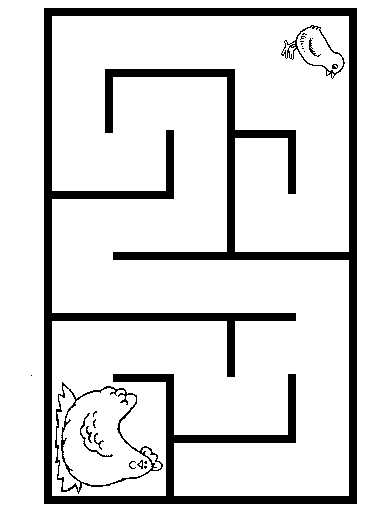 AKO ŽELIŠ, OBOJAJ CRTEŽ.